Rädda TorpfjärdenSommarens låga vattennivåer medförde att stora delar av Torpfjärden i Jomala, även kallad Svansjön, torrlades och att vassområdena bredde ut sig.	Denna grunda havsvik utgör även en mycket viktigt lekplats för flera av våra viktigaste fiskarter för sportfiske och föda.	I rapporten ”Grunda strandområden och havsvikar – viktiga förökningsområden för fisk (” konstaterar landskapsregeringens fiskeribyrå att Torpfjärden är en av få naturliga lekplatser för bl a gädda och abborre väster om Mariehamn.	För att även i framtiden kunna bedriva ett hållbart fiske måste vi bevara och helst även förbättra naturliga lekplatser för fisk. 	Således är det oerhört viktigt att säkerställa vattennivån i Torpfjärden och även möjligheten för lekfisk att vandra upp i denna grunda och känsliga havsvik.FÖRSLAGMoment: 45000 Vattenförsörjning och vattenvård, s 76Ändring av anslag: Ökas med 20.000 €Momentmotivering: Föreslås att momentet ges följande tillägg:– regeringen vidtar åtgärder för att i samråd med berörda mark- och vattenägare rensa upp och muddra inloppet till Torpfjärden för att säkerställa vattengenomströmningen till den för Åland mycket viktiga biotop som lekplats för flera viktiga fiskarter.Mariehamn den 12 november 2018Brage EklundAxel JonssonRunar Karlsson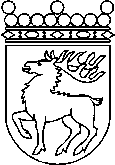 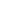 Ålands lagtingBUDGETMOTION nr  65/2018-2019BUDGETMOTION nr  65/2018-2019Lagtingsledamot DatumBrage Eklund m.fl. 2018-11-12Till Ålands lagtingTill Ålands lagtingTill Ålands lagtingTill Ålands lagtingTill Ålands lagting